Кабинет 1-12Педагоги: Сударова Л.В.                   Пашевина Т.В.Технические средства кабинета 1-12Список мебели кабинета 1-12Учебно-развивающие пособия кабинета 1-12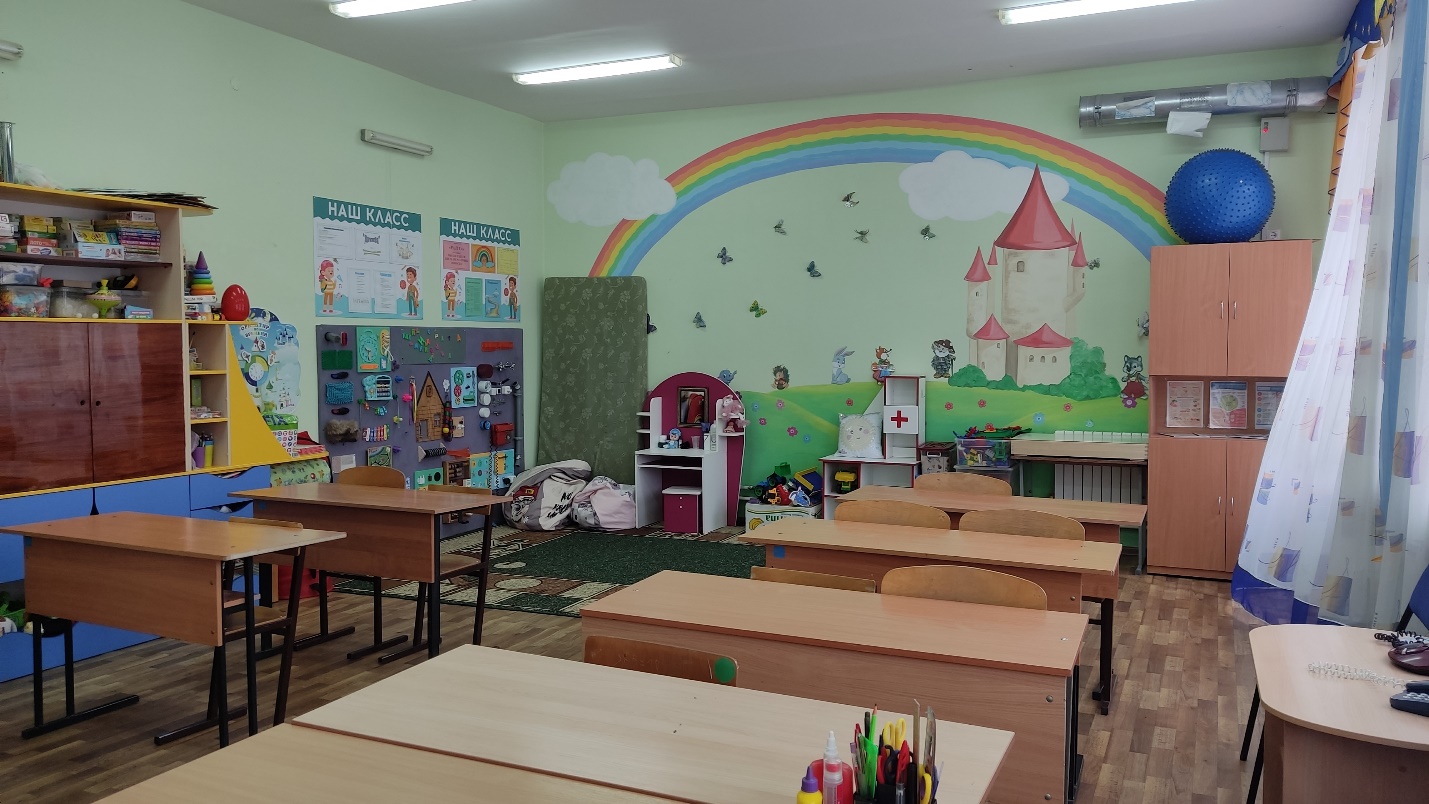 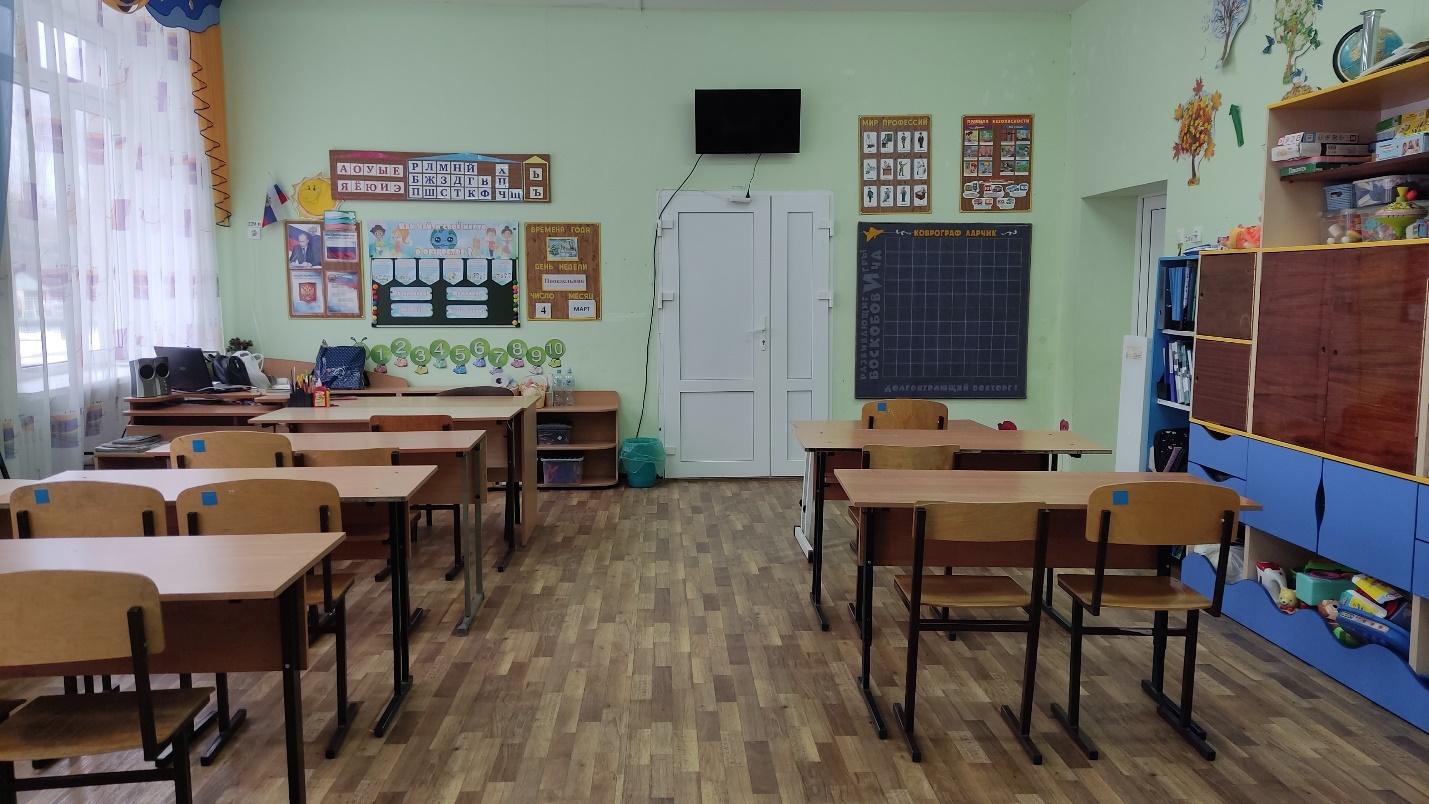 № п/пНаименованиеКоличество1Ноутбук12Телевизор1№ п/пНаименованиеКоличество1Парта ученическая72Стул ученический113Стул с мягким сиденьем34Стол журнальный15Шкаф распашной16Стеллаж с полками17Мебельная горка18Стол учительский19Стол компьютерный110Тумба угловая с полками111Тумба с дверками 312Открытые полки2№ п/пНаименованиеКоличество1Интерактивная песочница12Коврограф ларчика13Бизиборд настенный14Игровой учебно-развивающий модуль (парикмахерская)15Игровой учебно-развивающий модуль (больница)16Информационный стенд «Ориентир во времени»17Пуф28Мяч большой для фитнеса19Ортопедический матрац110Доска магнитная меловая1